Sample Paper – 2013
Class – XII
Subject – ChemistryGENERAL INSTRUCTIONS:* Answer all the questions:* Questions 1 to 8 carry one mark each. Answer them in one word or a sentence.* Questions 9 to 18 carry 2 marks each. Answer them in 20 to 30 words.* Questions 19 to 27 carry 3 marks each. Answer them in 40 to 50 words.* Questions 28 to 30 carry 5 marks each. Answer them in 70 words.* There is no overall choice. However there is internal choice in one question each of two mark and three     marks questions. All 5 marks questions have internal choice.* Calculator or any other electronic items are not allowed. However logarithm book may be used for     calculations.--------------------------------------------------------------------------------------------------------------------------------------          1.What is Hardy-Schulze rule?                   2. Write the formula for tetraamineaquachloridocobalt(III)chloride.               3. How is ethoxyethane miscible with water?                    4. Draw the structure of Pent-2-enal.                    5. Name the monomer of nylon6.                     6. Name the two components of starch.                  7. What is carbylamine reaction?                     8. Name a narcotic analgesic.                      9. Atoms of element B form hcp lattice and those of element A occupy  2/3 rd  of tetrahedral voids.                 What is the formula of the compound  formed by the elements A and B?                10. Explain the terms Schottky defect and F-centres.                     11. Define osmotic pressure and write the equation relating osmotic pressure and molar mass.          12. The conductivity of 0.20 M solution of KCl at 298K is 0.0248 S/cm.Calculate its molar                       conductivity.                      13. Draw figure to show the splitting of d-orbitals in an octahedral crystal field.                                                               14. A mixed oxide of iron and chromium is fused with sodiumcarbonate                                       in the presence of air to form a compound A, which on treatment                with sulphuric acid gives an orange compound B. Write equations to                show the conversions.             (2)           15. A primary alkyl halide C 4HBr reacted with alcoholic KOH to give a compound A,               this compound reacted with HBr to give B which is an isomer of the parent compound. Write                   the reaction for the conversion of A to B and the structures of the isomers.                  (2)          16. Write short note on any two polyhalogen compounds.            (2)         17. Name the monomers of PHBV and its uses.              (2)         18. Distinguish between dettol and a 1% solution of phenol. Also name the antiseptic  added in                     soaps.                  (2) 19. Why do KCl and acetic acid show abnormal molar mass? What do  we infer when Vant Hoff’s                    factor is unity.         (2+1)   20. Write the cell notation for a cell having magnesium anode and copper cathode. Also calculate the emf of this cell where concentration of magnesium ions is 0.001 Mand copper ions is 0.0001 M. The standard emf of Mg is -2.36 V and Cu is 0.34 V.                            (3)    21. What is Kraft temperature? Distinguish between lyophilic and lyophobic colloideswith an example each.             (1+2)    22. Give reason:-                 (3)                a) Magnesium metal is not used for the reduction of alumina                 although it is thermodynamically feasible.                b) Pine oil is used in froth floatation process.                c) Nickel is refined by heating impure nickel in the presence                of carbonmonoxide.   23. Explain the following:-                (3)                a) Transition metals exhibit variable oxidation of states.                b) Chromium metal has high melting point.                                           c) Transition metals form coloured ions.        24. Distinguish between:-                            (3)                                           a) Phenol and ethanol.                                  b) Propanol and 2-propanol.                      c)    Why are phenols more acidic than alcohols?         25. a)Fluorine exhibits only -1 oxidation state, but the other halogens exhibit +1, +3, +5 states. Why? (1)                b)A pungent smelling gas reacts with excess chlorine to give an explosive compound. Name the gas                and compound.                                                   (2)26. a) Write short note on Gabriel phtalimide synthesis.            (3)      b) Convert aniline to phenol.      c) Draw the structure of the zwitter ion of sulphanilic acid. 27. What happens when D-glucose is treated with:-             (3)                a) HI.                b) Bromine water.                c) Nitric acid.                                               Or                Define the following with relation to proteins:-                a) Peptide linkage.                b) Primary structure.                c) Denaturation.28. a) Show that for a zero order reaction, half life is directly proportional to the initial concentration of the reactant, but in a first order reaction, the half life of the reactionis independent of the initial concentration of reactant.                            (3)       b) A first order reaction has a rate constant of 0.00115/s.How long will 5 g of this           reactant take to reduce to 3 g?                 (2)                                                 Or                a) The rate constants of a reaction at 500 K and 700 K are 0.02/s and 0.07/s           respectively. Calculate activation energy. (R=8.314 J/K/mol)                                 (3)           b) A reaction is first order in A and second order in B.Write the rate law expression            and how will the rate be affected if concentration of B is increased three times? 29. a) What is the basicity of orthophosphoric acid?                                  (1)                            b) The covalency of oxygen is limited to four. Why?                           (1)       c) Draw the structure of pyrosulphuric acid.                                        (1)       d) Noble gases have very low boiling points. Why?                               (1)       e) Write a balanced equation for the reaction between xenonhexafluoride and water. (1)                                              Or        a) Ammonia forms hydrogen bonds but not phosphene. Why?               (1)        b) What led  Bartlet to carry out reaction between xenon   and platinumhexafluoride?(1)        c) Why are halogens coloured?                                                             (1)            d) Draw the structure of xenondifluoride and give the equation for its preparation. (2)                      30.     a) Aldehydes are generally more reactive than ketones in nucleophilic addition reactions. Why?(1)                                          b) What is Aldol condensation? Explain with example.                      (2)           c) Explain Cannizzaro’s reaction.                                                         (2)                                           Or                                                                         a) Convert carbondioxide to acetic acid.                                          (1)          b) Convert butanal to butanoic acid.                                               (1)          c) Convert ethylbenzene to benzoic acid.                                         (1)          d) Draw the structure of 4-Chloropentan-2-one.                             (1)           e) Give the product obtained when benzoic acid is treated with conc.sulphuric acid and conc.nitric                 acid(Nitrating Mixture).                                        ------------------------------------------------------------------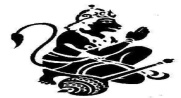 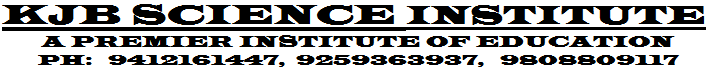  TEST SERIES -           {CHEMISTRY: XII (CBSE)}                                   CHEMISTRY  